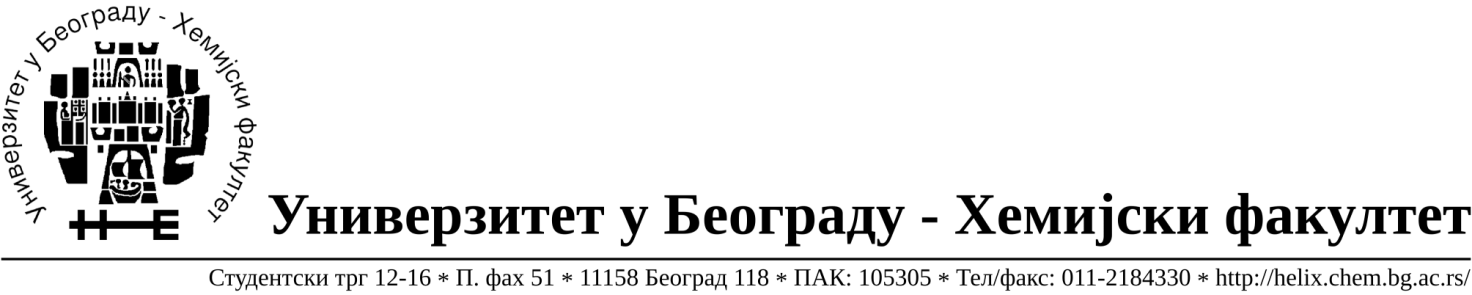 Na zahtev( pitanje) potencijalnih ponuđača, ovim putem dostavljamo traženo pojašnjenje             ( odgovor) u vezi javne nabavke dobara- nabavka laboratorijske opreme, broj 14/15. Pitanje: Na strani 8 konkursne dokumetnacije u delu ,,Tehničke karakteristike" za partiju broj 4:UV- VIS spektrofotometar tip 1. navedene su tehničke karakteristike zahtevanog uređaja.Da li će biti prihvatljiva ponuda za jednozračni UV- VIS spektrofotometar, sa širinom spektralnelinije 5nm i tačnosti talasne dužine ±1nm, pri čemu fotometrijska tačnost ima vrednost±0,005Abs, a fotometrijska ponovljivost ±0,002Abs, Sto je bolje od traženih vrednosti?Odgovor: Da.Pitanje: Na strani 8 konkursne dokumetnacije u delu ,,Tehnčke karakteristike" za partiju broj 4:UV- VIS spektrofotometar tip 1, navedeno je da stabilnost treba da bude 0,002 A/h merenona 500nm talasne dužine.S obzirom da svaki proizvođač kao dokaz tehničkih karakteristika, ima svojstveni način njihovogprikazivanja i parametara merenja, molimo Vas za pojašnjenje da li će biti prihvatljiva ponuda zaUV- VIS spektrofotometar, gde je merenje stabilnosti izvršeno na 700nm, a vrednost iznosi 0,002Abs kao sto je traženo u tehničkoj specifikaciji?Odgovor: Da.Pitanje: Na strani 8 konkursne dokumetnacije u delu ,,Tehničke karakteristike" za partiju broj 4:UV- VlS spektrofotometar tip 1, navedeno je da je potrebno dostaviti uputstvo za upotrebu.Molim Vas za pojašnjenje da li .će tražena uputstva potrebno dostaviti uz ponudu ili prilikomisporuke uredaja? Da li će biti prihvatljivo ukoliko se ista dostave u elektronskom obliku nadigitalnom DVD ili CD disku, s obzirom na veliki broj strana koje predstavljaju njihov sastavnideo?Odgovor:Uputstva se dostavljaju prilikom isporuke uređaja , uputstva se mogu dostaviti u elektronskom obliku.Pitanje: Na strani 9 konkursne dokumetnacije u delu ,,Tehničke karakteristike" za partiju broj 5:UV- VIS spektrofotometar tip 2, navedene su tehničke karakteristike traženog uređaja.Molimo Vas za pojašnjenje da li će biti prihvatljiva ponuda za UV- VIS spektrofotometar čije sutehničke karakteristike mnogo bolje od traženih, što uslovljava da će biti ponuđen uređaj većegkvaliteta od zahtevanog:Mod merenja: jednozradniŠirina spektra: 5nmOpseg talasne dužine: 190- 1100nmFotometrijski tačnnost: ±0.005 Abs na 1.0 Abs i ±0.003Abs na 0.5 AbsFotometrijska ponovljivost: ±0.002 Abs na 1.0 AbsStabilnost bazne linije: <±0.001 Abs/hNivo šuma: 0.002Abs (0,0005Abs RMS)Rasipanje svetlosti: manja od: 0.05%Kontrola varijabilne talasne dužine: 0,lnmTadčnost talasne,dužine;: ±1.0nmPonovoljivost talasne,dužine: ±0.3nmBrzina skeniranja: 6000 nm/minFotometrijski opseg; Apsorbanca -3.0- 3.0 Abs, Transmitanca 0.0-200%Mogućnost skeniranja spektraIzvor svetlosti: D2 (deuterijimova)/ WI (volfram-jodidna) lampa, sa automatskom izmenomtokom rada u opsegu od 295 do 364nm (preporučljivo na 340nm), vreme rada 2000 radnih satiDetektor: Si fotodiodaEkran prikaza: LCD displejMemorija: mogućnost prebacivanja podataka na USB stik što je savremenije rešenje odkorišćenja SD karticaZaravnjenje bazne linije : ±0.01AbsModovi rada: fotometrijski, spektralni, kvantifikacijski, kinetički ( za merenje aktivnostienzima, bio metod (kvantifikacijski za DNA i proteine), time- scan metod, multi komponentnaanaliza (do osam komponenti odjednom)Odgovor: Nasa specifikacija se odnosi na minimum kvaliteta, tako da kvalitetniji uredjaji takodje dolaze u obzir.Pitanje: Na strani 10 konkursne dokumentacije u delu,,Tehničke karakteristike" za partiju broj6: analitička vaga, navedeni su dokazi koje uz ponudu treba dostaviti.Da li ie kao dokaz ponuđenog uređaja biti prihvatljivo ukoliko se dostavi proizvođačkaspecifikacija/katarlog u kome su jasno olbeleženi podaci o navedenim tehničkim karakteristikama i izjava na memorandum ponuđača, pečatirana I potpisana od strane ovlašćenog lica ponuđača, da vaga nije upisana u registar odnosno da nema rešenje izdato od Direkcije za mere I dragocene metale, ali da će nakon isporuke biti izvršeno etaloniranje od strane akreditovane laboratorije uz dostavljanje odgovarajućeg sertifikata. Troškove navedene usluge će snositi ponuđač.Odgovor: Uz ponudu za partiju 6 –ponuđač je u obavezi da dostavi :Proizvođačku specifikaciju ili katalog proizvođača u kome jasno obeležiti ili markirati podatke o navedenim tehničkim karakteristikama;Rešenje izdato od Direkcije za mere i dragocene metale da je vaga upisana u registar;Sertifikat akreditovane labaratorije koja će izvršiti etaloniranje vage u suprotnom, ponuda će biti odbijena kao neodgovarajuća.Pitanje: U konkursnoj dokumentaciji na stranama 3 i 4, su navedeni podaci o predmetu javneMolimo Vas za pojašnjenje I dopunu konkursne dokumentacije, kolike su procenjene vrednosti za partije 4,5 I 6.Odgovor:Nismo u obavezi da navodimo procenjenu vrednost postupka u konkursnoj dokumentaciji, procenjena vrednost po stupka( po partijama)će biti navedena na javnom otvaranju ponuda .Pitanje:  Vezano za dodatni uslov, izveštaj o bonitetu za 2014 godinu, želim da vam napomenem da Agencija za privredne registre nije još izdala dokumente Bilanse stanja i uspeha za 2014, niti Bonitet za 2014 god. i da se ne zna ni okvirni datum kada će to biti. Zato vas molim da ispravite dodatni uslov i tražite Završni račun za 2013 godinu ili izveštaj o bonitetu za 2013 god.Odgovor:Biće prihvatljivo ako se dostavi izveštaj o bonitetu za 2012 i 2013 godinuPitanje:  Na str 21/107 u delu koji se odnosi na to šta sve ponuda za jednu partiju mora dasadrži, nalazi se I “dokaz o kvalitetu ponuđenog proizvoda: sertifikati I proizvođačka specifikacija/katalog”. Pitanje je na šta se odnose pomenuti sertifikati?Odgovor:Potrebno je dostaviti ISO sertifikat za ponuđače.Pitanje: Na str 16/107 navodite da je rok isporuke najkasnije 45 dana od zahtevanarucioca, a na str 24/107 da rok isporuke ne može biti duži od 60 dana. Koji jerok isporuke prihvatljiv?Odgovor:Prihvatljiv rok isporuke je ne duži od 60 dana.Pitanje:Partija br.4- Da li je prihvatljivo ponuditi UV-VIS spektrofotometar sa ponovljivošcu talasne dužine od 0,5 nm?Odgovor: Da.Pitanje:Partija br.4 Obzirom da se zahteva softver za kompletnu kontrolu spektrofotometara, pričemu se rezultati čuvaju u samom računaru, da li je prihvatljivo ponuditispektrofotometar bez USB porta za prebacivanje rezultata, koji je u ovom slucaju suvišan?Odgovor: Da.Pitanje:Partija br.5- U tehnickoj specifikaciji se traži dva puta ujednacenost bazne linije, sa dvarazlicita podatka;Da li se kod stavke “ Ujednacenost bazne linije ±1%T (NIST 930 Filter) (nakon 2casa zagrevanja) misli na stabilnost bazne linije od E 0,005Abs/h (250 nm nakon2 casa zagrevanja).Odgovor: U pitanju je samo neprecizan prevod sa engleskog. Prva „ujednačenost bazne linije“ predstavlja u stvari „baznu ravnoću“ tj. BASELINE FLATNESS i iznosi: ± 0.005Abs (200-990nm)Druga „ujednačenost bazne linije“ predstavlja u stvari „baznu stabilnost“ tj. BASELINE STABILITY i iznosi: ≤ 0.005Abs/h (250nm) (nakon 2 časa zagrevanja).U Beogradu, 26.05.2015.године.